Затверджено рішенням Сумської міської ради «Про затвердження Cтатуту Товариства з обмеженою відповідальністю «КОТЕЛЬНЯ ПІВНІЧНОГО ПРОМИСЛОВОГО ВУЗЛА» в новій редакції» від                      №            -МРСТАТУТТОВАРИСТВА З ОБМЕЖЕНОЮ ВІДПОВІДАЛЬНІСТЮ«КОТЕЛЬНЯ ПІВНІЧНОГО ПРОМИСЛОВОГО ВУЗЛА»(нова редакція)м. Суми – 2022 р.ЗАГАЛЬНІ ПОЛОЖЕННЯ1.1. Цей Статут є установчим документом ТОВАРИСТВА З ОБМЕЖЕНОЮ ВІДПОВІДАЛЬНІСТЮ «КОТЕЛЬНЯ ПІВНІЧНОГО ПРОМИСЛОВОГО ВУЗЛА» (надалі – Товариство), який регламентує його діяльність, відносини між Учасником та Товариством, а також інші питання, які відповідно до чинного законодавства України повинні бути врегульовані Статутом Товариства, і затверджений рішенням Сумської міської ради від __________ №___. 1.2. Товариство створене та діє у формі товариства з обмеженою відповідальністю згідно з положеннями чинного законодавства України та цього Статуту.1.3. Найменування Товариства:1.3.1. Повне найменування українською мовою:ТОВАРИСТВО З ОБМЕЖЕНОЮ ВІДПОВІДАЛЬНІСТЮ «КОТЕЛЬНЯ ПІВНІЧНОГО ПРОМИСЛОВОГО ВУЗЛА».1.3.2. Скорочене найменування українською мовою: ТОВ «КППВ».1.3.3. Повне найменування англійською мовою: LIMITED LIABILITY COMPANY «BOILER HOUSE OF THE NORTHERN INDUSTRIAL COMPLEX».1.3.4. Скорочене найменування англійською мовою: «KPPV» LLC.1.4. Учасником Товариства є Сумська міська рада, орган місцевого самоврядування, яка діє від імені та в інтересах Сумської міської територіальної громади. Реквізити учаснка ; Сумська міська рада. 40030 місто Суми майдан Незалежності, 2. Код ЄДРПОУ 23823253. Сумський міський голова Лисенко О.М.1.5. Товариство є юридичною особою з дня його державної реєстрації, набуває цивільних прав та обов'язків і здійснює їх через свої органи, які діють відповідно до цього Статуту та закону. 1.6. Товариство здійснює свою діяльність відповідно до чинного законодавства України, з урахуванням особливостей передбачениих Законом України «Про місцеве самоврядування в Україні», Господарським кодексом України в частині господарської діяльності у комунальному секторі економіки, інших законодавчих актів, які регулюють господарську діяльність у комунальному секторі економіки.1.7.Товариство здійснює свою діяльність на засадах повного господарського розрахунку, самоокупності та самофінансування, має самостійний баланс, поточний та інші рахунки в установах банків, у тому числі валютні, печатку із своїм найменуванням, а також може мати бланки, знак для товарів та послуг, фірмовий знак та інші реквізити.2. МЕТА ТА ПРЕДМЕТ ДІЯЛЬНОСТІ ТОВАРИСТВА2.1. Товариство здійснює свою діяльність з метою забезпечення населення, підприємств, установ та організацій Сумської міської територіальної громади послугами з постачання теплової енергії та гарячої води.2.2. Предмет діяльності Товариства включає, але не обмежується, наступними видами діяльності:2.2.1.Виробництво, транспортування та постачання теплової енергії; постачання гарячої води; надання житлово-комунальних послуг.2.2.2.Постачання пара, гарячої води та кондиційованого повітря.2.2.3.Збір, очищення та постачання води.2.2.4. Монтаж водопровідних мереж, систем опалення та кондиціонування.2.2.5.Додаткові транспортні послуги та допоміжні операції. Складське господарство.2.2.6. Оренда машин та устаткування.2.2.7. Господарсько-торговельна діяльність.2.2.8. Матеріально-технічне постачання та збут.2.2.9. Проведення дезінфекційних, дезінсекційних, дератизаційних робіт. 2.2.10. Інформаційна діяльність.2.2.11. Інша комерційна діяльність.2.2.12.Посередницькі послуги в галузі транспорту, житлового - комунального господарства,.2.2.13.Зовнішньоекономічна діяльність за такими напрямками :імпорт сировини, палива, допоміжних, будівельних та ремонтних матеріалів, транспортних засобів, іншої продукції виробничо-технічного призначення;виробнича та інша кооперація з іноземними суб'єктами господарської діяльності; 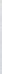 -	товарообмінні (бартерні) операції та інша діяльність, побудована на формах зустрічної торгівлі між Товариством та іноземними суб'єктами господарської діяльності;-	орендні, в тому числі лізингові, операції та інша діяльність;2.2.14. Інша професійна, наукова та технічна діяльність.2.2.15. Інші види господарської діяльності за попереднім погодженням з Уповноваженим органом.2.3. Види господарської діяльності, що підлягають ліцензуванню, Товариство здійснює після отримання ліцензій (дозволів) на такі види діяльності.2.4. Товариство згідно з Статутом планує напрямки діяльності та здійснює господарську, в тому числі зовнішньоекономічну діяльність, використовує грошові кошти у національній та іноземній валюті згідно з вимогами чинного законодавства України та рішеннями Уповноваженого органу та Учасника.2.5. Товариство реалізує свою продукцію (товари, роботи, послуги) за цінами (тарифами), встановленими самостійно, на договірній основі, а у випадках, передбачених законодавством – за регульованими цінами (тарифами).2.6. Відносини між Товариством та іншими підприємствами, установами, організаціями, юридичними та фізичними особами в усіх сферах господарської діяльності здійснюються на основі договорів. 2.7. Товариство згідно з Статутом розпоряджається валютною виручкою від проведених ним операцій та одержаними від іноземних установ валютними кредитами, крім випадків, встановлених законом.2.8. Виробництво продукції (виконання pобіт, надання послуг), що потребує спеціальних знань та допуску до державної таємниці, комерційної таємниці, конфіденційної інформації, здійснюється особами, підготовленими у визначеному для таких продукцій (робіт, послуг) порядку, за наявності у даних осіб допусків (дозволів) до державної таємниці, комерційної таємниці, конфіденційної інформації, виданих компетентними особами.2.9. Захист державної таємниці здійснюється Товариством згідно з вимогами чинного законодавства України, внутрішніх документів Товариства, рішень Уповноваженого органу та Учасника.2.10. Державні та інші уповноважені органи здійснюють контроль (нагляд) за діяльністю Товариства в межах повноважень та порядку, визначеному законодавством України.2.11. Перевірки, ревізії та аудит фінансово-господарської діяльності Товариства проводяться відповідними уповноваженими органами та посадовими особами згідно з чинним законодавством, у тому числі за рішенням Уповноваженого органу або Учасника3. МАЙНО ТОВАРИСТВА3.1. Майно товариства належить на праві власності Сумській міській територіальній громаді в особі Сумської міської ради та закріплюється за Товариством на основі права господарського віданні. Майно Товариства становлять оборотні та необоротні активи, а також інші цінності, вартість яких відображається в балансі Товариства. Джерелами формування майна Товариства є:- кошти та майно, передані йому Учасником Товариства, як вклад до статутного капіталу Товариства;- доходи, одержані від реалізації продукції (товарів), робіт, послуг, а також від інших видів господарської діяльності Товариства;- кредити (позики) банків та інших кредиторів;- придбання майна інших підприємств, організацій, а також громадян;- безоплатні або благодійні внески, пожертвування організацій, підприємств і громадян;- матеріальні та нематеріальні блага, отримані з інших джерел, не заборонених законодавством України.3.2. На праві господарського відання Товариству належить :-  рухоме та нерухоме майно;- продукції, виробленої в результаті господарської діяльності;- доходів, одержаних в результаті господарської діяльності;- іншого майна, набутого на підставах не заборонених законодавством.3.3. Відповідно до ст. 136 Господарського кодексу України, Товариство володіє, користується та розпоряджається майном, закріпленим за ним на праві господарського відання, з обмеженням правомочності розпорядження щодо такого майна за згодою власника у випадках, передбачених Господарським кодексом України, Законом України «Про приватизацію державного майна» та іншими законами. Уповноважений орган та Учасник здійснюють контроль за використанням та збереженням майна Товариства, не втручаючись в оперативно-господарську діяльність Товариства.3.4. Обмеження правомочності Товариства щодо розпорядження майном з приводу відновлення, зносу, поліпшення, пошкодження, втрати, повернення власникові, визначається діючим законодавством, цим Статутом, рішеннями Уповноваженого органу та Учасника.3.5.Товариство несе відповідальність за своїми зобов’язаннями в межах належного йому майна, на яке відповідно до законодавства України може бути звернуте стягнення лише в порядку, на підставі та у спосіб, встановлений Законами України щодо майна комунальної власності.3.6. Майнові права Товариства підлягають захисту відповідно до положень чинного законодавства України.3.7.Ризик випадкового знищення або пошкодження майна, яке належить Товариству або передане йому в користування, несе Товариство, якщо інше не передбачене законом чи не обумовлене Учасником  3.8. Держава, її органи та установи не відповідають за зобов'язаннями Товариства, а Товариство не відповідає за зобов’язаннями держави, її органів та установ. 3.9. Учасник Товариства не відповідає за його зобов'язаннями і несе ризик збитків, пов'язаних з діяльністю Товариства лише в межах вартості свого вкладу, а Товариство не відповідає за зобов'язаннями Учасника, крім випадків, встановлених Статутом та чинним законодавством України. 3.10. Звернення стягнення на частку Учасника Товариства здійснюється відповідно до чинного законодавства.Звернення стягнення на всю частку Учасника в Статутному капіталі Товариства припиняє його участь у Товаристві.4.ПРАВА ТА ОБОВ’ЯЗКИ ТОВАРИСТВА4.1. Для здійснення своїх статутних завдань (мети) Товариство має право:4.1.1. Розпоряджатися майном у межах, визначених Статутом, чинним законодавством України, рішеннями Уповноваженого органу та Учасника;4.1.2. Відкривати/закривати поточний та інші рахунки в банках у національній та інших валютах.4.1.3. Планувати, організовувати та здійснювати господарську діяльність відповідно до мети та предмету діяльності Товариства.4.1.4. Укладати договори (угоди) та вчиняти інші правочини, у тому числі зовнішньоекономічні, з юридичними та фізичними особами в порядку визначених Статутом, чинним законодавством України, рішеннями Уповноваженого органу та Учасника;4.1.5. За рішенням Учасника  створювати (приймати участь у створенні) господарські товариства, спільні підприємства з українськими та/або іноземними партнерами, дочірні підприємства, інші юридичні особи, а також представництва, філії, а також інші відокремлені підрозділи (без статусу юридичної особи) як на території України, так і за її межами, а також брати участь або входити до різного роду асоціацій, об'єднань, банківських систем тощо.4.1.6. За рішенням Уповноваженого органу отримувати банківські кредити та позики, у тому числі й в іноземній валюті.4.1.7. За рішенням Уповноваженого органу або Учасника здавати в оренду рухоме та нерухоме майно, у тому числі й основні засоби виробництва.4.1.8.За погодженням із Уповноваженим органом визначати свою організаційну структуру, встановлює чисельність працівників і штатний розпис.4.1.9. Проводити розрахунки та інші банківські перекази і транзакції, як у готівковій, так і безготівковій формі, у тому числі з використанням електронних грошей, відповідно до чинного законодавства України.4.1.10. Виконувати всі інші дії відповідно до Статуту, рішень Уповноваженого органу, Учасника та чинного законодавства України, що сприяють досягненню його статутних завдань (мети).4.2. Товариство має загальну цивільну правоздатність і дієздатність, може бути позивачем та відповідачем у суді, є суб’єктом господарювання, який здійснює господарську діяльність, реалізує свою господарську компетенцію, має весь комплекс прав, необхідних йому для досягнення статутних завдань (мети), виконує обов’язки, передбачені чинним законодавством для юридичної особи, виконує рішення Уповноваженого органу та Учасника та може бути обмежене в правах лише на підставах та в порядку, передбачених чинним законодавством України. 5.ПРАВА ТА ОБОВ'ЯЗКИ УЧАСНИКА5.1. Єдиним учасником товариства є Сумська міська рада, яка одночасно здійснює повноваження Учасника та Загальних зборів5.2. Сумська міська рада, в якості Учасника має право :5.2.1. Брати участь у розподілі прибутку Товариства та одержувати його частину (дивіденди).5.2.2. Одержувати повну інформацію щодо діяльності Товариства, стану його майна, прибутку та збитків (вказана інформація надається на письмову вимогу Учасника, в якій має бути зазначено конкретну інформацію, що запитується).5.2.3.Брати участь в управлінні Товариством у порядку, передбаченому цим Статутом та діючим законодаством.5.2.4.Отримати грошові коштів від реалізації майна Товариства в разі його ліквідації пропорційно до розміру частки.5.2.5.  Здійснювати відчуження частки у статутному капіталі Товариства в порядку, встановленому цим Статутом та чинним законодавством.5.3. Сумська міська рада, в якості Учасника зобовязана :5.3.1. Дотримуватися положень цього Статуту та діючого законодавства.5.2.2. Виконувати свої зобов'язання перед Товариством, у тому числі пов'язані з майновою участю.5.2.3.Сприяти Товариству в його діяльності.5.2.4. Не розголошувати комерційну таємницю та конфіденційну інформацію про діяльність Товариства.5.2.5.Утримуватися від діяльності, що може перешкодити інтересам та діяльності Товариства.5.2.6. Нести інші обов’язки, якщо це передбачено законодавством України.5.3. Учасник має право відчужити свою частку чи її частину (далі - частка) у статутному капіталі Товариства на оплатній основі третім особам.6. ПОРЯДОК ВСТУПУ ДО ТОВАРИСТВА ТА ВИХІД З НЬОГО6.1. Кількість учасників Товариства не обмежується. Новий учасник приймається до Товариства за рішенням Учасника.6.2. Учасник Товариства, частка якого у статутному капіталі Товариства становить менше 50 відсотків, може вийти з Товариства в будь-який час без згоди інших Учасників.Учасник Товариства, частка якого у Статутному капіталі Товариства становить 50 або більше відсотків, може вийти з Товариства за згодою інших Учасників. Рішення щодо надання згоди на вихід Учасника з Товариства має бути прийнято протягом одного місяця з дня подання Учасником заяви. Якщо для виходу Учасника необхідна згода інших Учасників Товариства, він може вийти з Товариства протягом одного місяця з дня надання такої згоди останнім Учасником, якщо менший строк не визначений такою згодою.6.3. Учасник вважається таким, що вийшов з Товариства, з дня державної реєстрації його виходу. Вихід Учасника з Товариства, внаслідок якого у Товаристві не залишиться жодного Учасника, забороняється.6.4. Не пізніше 30 днів з дня, коли Товариство дізналося чи мало дізнатися про вихід Учасника, воно зобов'язане повідомити такому колишньому Учаснику вартість його частки, надати обґрунтований розрахунок та копії документів, необхідних для розрахунку. Вартість частки Учасника визначається станом на день, що передував дню подання Учасником відповідної заяви згідно з висновком незалежного оцінювача. Товариство зобов'язане протягом одного року з дня, коли воно дізналося чи мало дізнатися про вихід Учасника, виплатити такому колишньому Учаснику вартість його частки.6.5. Вартість частки Учасника визначається виходячи з ринкової вартості сукупності всіх часток Учасників Товариства пропорційно до розміру частки такого Учасника.Ринкова вартість сукупності всіх часток Учасників дорівнює вартості майна Товариства, яка визначається незалежним оцінювачем за вартістю чистих активів Товариства (за вирахуванням з ринкової вартості активів Товариства суми його зобов’язань).За погодженням Учасника Товариства, який вийшов, та Товариства зобов'язання зі сплати грошових коштів може бути замінено зобов'язанням із передачі іншого майна.Товариство виплачує Учаснику, який вийшов з Товариства, вартість його частки або передає майно лише пропорційно до розміру оплаченої частини частки такого Учасника.Товариство зобов'язане надавати Учаснику, який вийшов з Товариства, доступ до документів фінансової звітності, інших документів, необхідних для визначення вартості його частки.6.6. Положення пункту 7.5 цього Статуту застосовуються також до відносин щодо наслідків прийняття Загальними зборами Учасників рішення про виключення Учасника з Товариства. Не пізніше 30 днів з дня прийняття Загальними зборами Учасників такого рішення Товариство зобов'язане повідомити колишньому Учаснику (його спадкоємцю, правонаступнику) вартість його частки. Вартість частки визначається станом на день, що передував дню прийняття Загальними зборами Учасників рішення про виключення учасника з Товариства.6.7. Правила пунктів 7.2-7.6 цього Статуту застосовуються також до відносин щодо виходу з Товариства спадкоємця чи правонаступника Учасника.6.8. Спори, що виникають у зв'язку з виходом зі складу Учасників Товариства, у тому числі спори щодо порядку визначення частки у статутному капіталі, її розміру і строків виплати, вирішуються судом.6.9. За шкоду, нанесену Товариству в результаті порушення вимог цього Статуту та інших внутрішніх актів Товариства, винний Учасник несе матеріальну відповідальність у розмірі нанесеної шкоди, але не більше розміру своєї частки в статутному капіталі Товариства.6.10. Учасника може бути виключено з Товариства у таких випадках: 6.10.1. Невнесення Учасником внеску до статутного капіталу Товариства. 6.10.2. Смерті (припинення) Учасника.7. ПОРЯДОК РОЗПОДІЛУ ПРИБУТКУ ТА ПОКРИТТЯ ЗБИТКІВ.РЕЗЕРВНИЙ ТА ІНШІ КАПІТАЛИ ТОВАРИСТВА7.1. Прибуток Товариства утворюється з надходжень від господарської діяльності після покриття матеріальних та прирівняних до них витрат та витрат на оплату праці. З балансового прибутку Товариство сплачує передбачені чинним законодавством України податки та інші загальнообов’язкові платежі. Чистий прибуток, одержаний після здійснення зазначених розрахунків, залишається у розпорядженні Товариства, яке використовує його відповідно до цього Статуту, рішень Уповноваженого органу або Учасника.7.2. Виплата дивідендів Учаснику здійснюється за рахунок чистого прибутку Товариства. Товариство виплачує дивіденди грошовими коштами, якщо інше не встановлено рішенням Уповноваженого органу або Учасника.Дивіденди можуть виплачуватися за період, що є кратним кварталу, або ж за будь-який інший період, визначений рішенням Уповноваженого органу або Учасника.Виплата дивідендів здійснюється у строк, що не перевищує шість місяців з дня прийняття рішення про їх виплату, якщо інший строк не встановлений рішенням Уповноваженого органу або Учасника.Посадові особи Товариства, винні у введенні в оману Уповноваженого органу або Учасника щодо його фінансового стану, зокрема шляхом подання (включення) недостовірної інформації до документів Товариства, що призвело до здійснення неправомірних виплат, несуть відповідальність за зобов'язанням щодо повернення виплат Товариству. 7.3. Уповноважений орган або Учасник не мають права приймати рішення про виплату дивідендів або виплачувати дивіденди, якщо майна Товариства недостатньо для задоволення вимог кредиторів за зобов'язаннями, строк виконання яких настав, або буде недостатньо внаслідок прийняття рішення про виплату дивідендів чи здійснення виплати;7.4. Збитки, що виникли в процесі здійснення діяльності, покриваються Товариством у першу чергу за рахунок резервного капіталу.7.5. У разі недостатності коштів резервного капіталу Уповноважений орган або Учасник можуть прийняти рішення про направлення на покриття збитків коштів з інших капіталів (фондів).7.6. Резервний капітал (фонд) Товариства створюється в розмірі 25 відсотків статутного капіталу Товариства. Розмір щорічних відрахувань до резервного капіталу (фонду) складає 5 відсотків суми чистого прибутку за звітний рік до досягнення встановленого розміру. Розмір щорічних відрахувань до резервного капіталу (фонду) може бути змінений за рішенням Уповноваженого органу або Учасника.Резервний капітал (фонд) призначається на покриття непередбачених збитків. Витрата резервного капіталу (фонду) здійснюється за рішенням Уповноваженого органу або Учасника. 7.7. Товариство може створювати й інші капітали (фонди). Порядок створення, використання, поповнення та ліквідації капіталів (фондів) Товариства регулюється спеціальними положеннями про них, що затверджуються Уповноваженим органом або Учасником. 8. ОРГАНИ УПРАВЛІННЯ ТОВАРИСТВА8.1. Сумська міська рада, як єдиний Учасник Товариства, виконує повноваження Загальних зборів Учасників. 8.1.1. Управління Товариством здійснюється Сумською міською радою через Уповноважений орган - Департамент інфраструктури міста Сумської міської ради.8.1.2. Виконавчим органом, який здійснює управління поточною діяльністю Товариства, є Директор.8.2. До компетенції Сумської міської ради, як єдиного Учасника Товариства, належать:1) зміна розміру статутного капіталу Товариства;2) затвердження грошової оцінки негрошового вкладу Учасника;3) прийняття рішень про виділ, злиття, поділ, приєднання, ліквідацію та перетворення Товариства, обрання комісії з припинення (ліквідаційної комісії), затвердження порядку припинення Товариства, порядку використання майна Товариства у разі його ліквідації, що залишилося після задоволення вимог кредиторів, затвердження ліквідаційного балансу Товариства;4) відчуження частини або повністю частки Учасника;5) створення, реорганізація та ліквідація дочірніх підприємств, філій та представництв, затвердження їх статутів чи положень;6) внесення рішень про притягнення до майнової відповідальності посадових осіб органів управління Товариства;7) прийняття рішення про створення на Товаристві капіталів (фондів), затвердження положень про них;8) прийняття рішень про участь Товариства у заснуванні господарського товариства, спільного підприємства, асоціації, концерну та інших об'єднань;9) створення Наглядової ради та інших органів Товариства, визначення порядку їх діяльності;10) при інші питання, що стосуються діяльності Товариства.Сумська міська рада може без обмежень прийняти рішення з будь-якого питання, яке відноситься до його повноважень, до повноважень Уповноваженого органу або інших органів ТоваристваСумська міська рада може прийняти рішення про скасування будь-якого свого рішення, рішення  Уповноваженого органу або інших органів Товариства.Рішення Сумської міської ради мають більшу юридичну силу ніж рішення Уповноваженого органу або інших органів Товариства. 8.3. Уповноваженим органом від імені Сумської міської ради як учасника Товариства є Департамент інфраструктури міста Сумської міської ради, який приймає рішення, що належать до компетенції загальних зборів учасників відповідно Закону України «Про товариства з обмеженою та додатковою відповідальністю» та Статуту Товариства, а саме: 1) визначення основних напрямів діяльності Товариства, затвердження його планів та звітів про їх виконання;2) внесення змін до Статуту Товариства, прийняття рішення про здійснення діяльності Товариством на підставі модельного статуту; затвердження статуту товариства (за погодженням з Сумським міським головою), підписання статуту;3) обрання та припинення повноважень Наглядової ради Товариства або окремих її членів, встановлення розміру винагороди членам Наглядової ради (за погодженням з Сумським міським головою);4) обрання (призначення) та припинення повноважень (звільнення), у тому числі дострокового, Директора Товариства, керівників філій, представництв, інших відокремлених підрозділів Товариства, встановлення розміру винагороди цих посадових осіб, а також членів Наглядової ради (за погодженням з Сумським міським головою);5) погодження призначення заступника Директора Товариства;6) визначення форм контролю та нагляду за діяльністю Директора Товариства;7) затвердження результатів діяльності Товариства, у тому числі його дочірніх підприємств, за рік або інший період, затвердження звітів та бухгалтерських балансів, звітів та висновків Наглядової ради або результатів аудиторської перевірки;8) розподіл чистого прибутку Товариства, прийняття рішення про виплату дивідендів;9) визначення форм, систем та умов оплати праці працівників Товариства;10) надання згоди на вчинення значних правочинів – визначених законом, а також тих, предметом яких є: - одержання Товариством кредитів, позик, випуск облігацій Товариства та прийняття інших боргових зобов’язань;- надання позик, фінансової допомоги та створення інших боргових зобов’язань третіх осіб на користь Товариства;- безоплатне відчуження Товариством майна (коштів);- надання Товариством поруки та інших забезпечень за третіх осіб;- створення застави та будь-якого іншого обтяження майна Товариства;- укладення угод чи вчинення інших правочинів щодо відчуження будь-яким чином нерухомого майна (будівель, споруд, земельних ділянок тощо), об’єктів незавершеного будівництва, транспортних засобів, нематеріальних активів, цінних паперів, корпоративних прав, що належать Товариству не залежно від їх вартості; - купівлю нерухомого майна (будівель, споруд, земельних ділянок тощо), об’єктів незавершеного будівництва, транспортних засобів, цінних паперів, корпоративних прав не залежно від їх вартості;- надання Товариством об’єкта нерухомого майна або транспортного засобу у користування на строк більше ніж три роки; - передачу виключних прав на вчинення правочинів від імені Товариства, чи будь-яких інших виключних майнових прав Товариства;- надання згоди на вчинення правочину, якщо вартість майна, робіт або послуг, що є предметом такого правочину, перевищує 100 000 (сто тисяч) 00 гривень;11) затвердження правил, процедури та інших внутрішніх документів Товариства, що регулюють віднесені до компетенції Загальних зборів Учасників питання, визначення організаційної структури Товариства, погодження чисельності та штатного розпису Товариства;12) здійснення контролю за ефективністю використання майна.8.4. Сумська міська рада,  здійснюючі повноваження Учасника та Загальних зборів Учасників, приймає відповідні рішення. Порядок ініціювання, підготовки та розгляду проектів рішень Сумської міської ради визначається її регламентом.8.5. Уповноважений орган приймає рішення у вигяді видання наказів або пісьмових вказівок в межах своїх повноважень.8.6. Директор Товариства.8.6.1. Одноосібним виконавчим органом Товариства, якому належить вирішення всіх питань, пов'язаних з управлінням поточною діяльністю Товариства, крім питань, що належать до компетенції Уповнваженого органу та Учасника Товариства, є Директор.8.6.2. Директор призначається на посаду і звільняється з посади Уповноваженим органом за погодженням з Сумським міським головою. З Директором укладається контракт, яким визначаються умови здійснення ним власних прав та обов’язків, розмір та порядок виплати винагороди, гарантії та компенсації тощо. Контракт обов’язково повинен містити умову, відповідно до якої строк дії контракту закінчується у разі припинення повноважень Директора у порядку, передбаченому законодавством та цим Статутом. Контракт від імені Товариства підписує керівник Уповноваженого органу. 8.6.3. У разі тимчасової відсутності Директора, його обов’язки виконує заступник Директора або тимчасово призначена рішенням Уповноваженого органу особа. Директором, його заступником може бути особа, яка не є Учасником Товариства. Директор вирішує всі питання діяльності Товариства, крім тих, що входять до компетенції Уповноваженого оаргану та Учасника. Учасник може прийняти рішення про передачу частини належних йому повноважень до компетенції Директора, за винятком тих, що становлять його виключну компетенцію.8.6.4. Директор підзвітний Учаснику Товариства, Уповноваженому органу та організовує виконання їхніх рішень.8.6.5. Директор Товариства, з урахуванням вимог цього розділу та Статуту:1) організує виконання рішень Уповноваженого органу та Учасника;2) обґрунтовує порядок розподілу прибутку та засобів покриття збитків;3) без довіреності представляє інтереси Товариства в органах державної влади, в суді, в господарському та третейському судах, в арбітражі, в органах місцевого самоврядування, а також на підприємствах, в установах та організаціях, у тому числі за кордоном;4) без довіреності вчиняє правочини та інші дії від імені Товариства;5) має право першого підпису фінансових документів, відкриття, використання та закриття рахунків Товариства в банківських установах у національній та іноземній валюті;6) здійснює керівництво та управління поточною діяльністю Товариства та відповідає за її результати;7) розробляє структуру та чисельність працівників (штатний розпис), положення про підрозділи, про систему та умови оплати праці, подає їх на затвердження (погодження) Уповноваженому органу, розподіляє обов’язки між працівниками Товариства, затверджує посадові інструкції, правила внутрішнього трудового розпорядку;8) розробляє, розглядає та затверджує документи та інші локальні акти, що регламентують діяльність Товариства (у межах компетенції);9) призначає та звільняє за погодженням з Уповноваженим органом заступника Директора Товариства, призначає та звільняє інших працівників Товариства, застосовує до них засоби заохочення та накладає на них стягнення відповідно до трудового законодавства України;10) видає обов’язкові для виконання всіма працівниками Товариства накази, вказівки та розпорядження як усні, так і письмові; 11) здійснює розпорядження майном Товариства в межах та в порядку, що встановлений цим Статутом та чинним законодавством;12) складає та подає на затвердження Учаснику річні фінансові та інвестиційні плани Товариства, щорічні звіти про виконання планів діяльності Товариства;13) організовує належне ведення діловодства, а також оперативного, бухгалтерського, податкового обліку результатів діяльності Товариства відповідно до вимог законодавства України;14) видає довіреності на вчинення дій від імені Товариства та на представництво інтересів Товариства та товарно-розпорядчі документи (Директор не має права видавати довіреності на укладення та/або підписання угод, укладення яких вимагає попередньої згоди Уповноваженого органу або Учасника);15) здійснює інші дії, що випливають із статутних завдань Товариства в межах прав, що надані йому Уповноваженим органом або Учасником.8.6.6. Директор не може передавати (довіряти) виконання управлінських функцій іншим особам.8.6.7. Директор не може бути одночасно членом Наглядової ради Товариства.8.6.8. На письмову вимогу Учасника, Уповноваженого органу запитування інформації про діяльність Товариства Директор зобов’язаний надати такому Учаснику, Уповноваженому органу інформацію, що запитується, шляхом надіслання рекомендованим листом чи шляхом вручення під розписку протягом 3 робочих днів з дати отримання вимоги. 8.6.9. Директор затверджує підписами всі документи фінансового, матеріального, майнового, розпорядчого, розрахункового та кредитного характеру, які є підставою бухгалтерських записів, у тому числі правочини, зобов'язання, звіти, баланси тощо.8.7. Повноваження Директора Товариства можуть бути припинені або він може бути тимчасово відсторонений  від виконання своїх повноважень у разі обрання (призначення) нового Директора Товариства або тимчасово виконуючого його обов'язки. Повноваження Директора можуть бути припинені відповідно до рішення Уповноваженого органу у будь-який час та з будь-яких підстав. У разі припинення  повноважень Директора Товариства договір (контракт) з цією особою вважається припиненим.8.8. Директор Товариства повинен діяти добросовісно і розумно в інтересах Товариства не допускаючи конфлікт інтересів. Конфліктом інтересів є конфлікт між обов’язком Директора діяти добросовісно і розумно в інтересах Товариства в цілому та приватними інтересами посадової особи або її афілійованих осіб. Афілійованими особами є юридичні особи, за умови, що одна з них здійснює контроль над іншою чи обидві перебувають під контролем третьої особи, члени сім'ї фізичної особи - чоловік (дружина), а також батьки (усиновителі), опікуни (піклувальники), брати, сестри, діти та їхні чоловіки (дружини), фізична особа та члени її сім'ї і юридична особа, якщо ця фізична особа та/або члени її сім'ї здійснюють контроль над юридичною особою;8.9. Отримання Директором або її афілійованими особами від третіх осіб виплат, винагород чи інших благ за дії (бездіяльність), пов’язані з виконанням Директором його повноважень, є конфліктом інтересів.8.10. При обранні на посаду Директор Товариства зобов’язаний подати Уповноваженому органу та Учаснику перелік своїх афілійованих осіб. У разі зміни складу афілійованих осіб Директор у п’ятиденний строк з дня, коли йому стало відомо про таку зміну, зобов’язаний повідомити про це Уповноважений орган та Учасника.8.11. Директор Товариства не може без згоди Уповноваженого органу або Учасника :8.11.1 здійснювати  господарську діяльність як фізична особа - підприємець у сфері діяльності товариства; 8.11.2 бути учасником повного товариства або повним учасником командитного товариства, що здійснює діяльність у сфері діяльності Товариства;8.11.3. бути членом виконачого органу або наглядової ради іншого суб'єкта господарювання, що здійснює діяльність у сфері діяльності Товариства.8.12. Порушення Директором своїх обов'язків є підставою для розірвання Уповноваженим органом Договору (контракту) без виплати компенсації.8.13. Директор Товариства несе відповідальність перед Товариством за збитки заподіяні Товариству його винними діями або бездіяльністю. Директор Товариства звільняється від відповідальності , якщо доведе, що шкоду завдано не з його вини.8.14. Директор товариства є посадовою особою Товариства.9. ОБЛІК ТА ЗВІТНІСТЬ. ЗБЕРІГАННЯ ДОКУМЕНТІВ. КОМЕРЦІЙНА ТАЄМНИЦЯ9.1. Товариство веде бухгалтерський облік результатів своєї діяльності, складає фінансову, статистичну звітність і подає її в установленому обсязі та порядку у відповідні установи. 9.2. Перший фінансовий рік починається з дати реєстрації Товариства і завершується 31 грудня цього ж року, наступні фінансові роки визначаються відповідно до календарних.9.3. Товариство зобов'язано зберігати такі документи:1) рішень Уповноваженого органу та Учасника;2) Статут Товариства та зміни до Статуту;3) документи Товариства, що регулюють діяльність органів Товариства, та зміни до них;4) положення про філії, представництва, інші відокремлені підрозділи Товариства у разі їх створення (відкриття);5) протоколи засідань Наглядової ради Товариства, накази і розпорядження Директора Товариства;6) аудиторські висновки та результати надання інших аудиторських послуг;7) річну фінансову звітність;8) документи звітності, що подаються відповідним державним органам;9) документи, що підтверджують права Товариства на майно;10) документи бухгалтерського обліку;11) інші документи, визначені Уповноважений органом або Учасником, Наглядовою радою та Директором.9.4. Відповідальність за зберігання документів Товариства покладається на Директора та на головного бухгалтера Товариства (у разі призначення) - щодо документів бухгалтерського обліку та фінансової звітності.9.5. Документи, передбачені пунктом 9.3 цього Статуту підлягають зберіганню протягом усього строку діяльності Товариства, крім документів бухгалтерського обліку, строки зберігання яких визначаються відповідно до законодавства.9.6. Товариство забезпечує Уповноваженому органу та Учаснику (їх представникам) доступ до документів, визначених пунктом 9.3 цього Статуту, ьбез обмежень у часі та обємі.9.7. Протягом 10 днів з дня надходження письмової вимоги Уповноваженого органу або Учасника Директор зобов'язаний надати такому Уповноваженому органу або Учаснику копії відповідних документів, визначених пунктом 9.3 цього Статуту. 9.8. Комерційною таємницею Товариства є відомості технічного, організаційного, комерційного, виробничого, фінансового та іншого характеру, які мають комерційну цінність та розголошення яких може завдати економічної, репутаційної або іншої шкоди Товариству. До комерційної таємниці не відносяться відомості, що складають державну таємницю.9.9. Склад та об’єм відомостей, що складають комерційну таємницю, порядок їх захисту визначаються Уповноваженим органом або Учасником. 9.10. Товариство має право встановлювати відповідальність за розголошення або передачу відомостей, що складають комерційну таємницю, при укладанні договорів (угод, контрактів) як з фізичними, так і з юридичними особами.9.11. Окрім визначеної чинним законодавством, Товариство також оприлюднює на власному вебсайті, а також на офіційному сайті Сумської міської ради таку інформацію:1) цілі діяльності Товариства та стан їх досягнення;2) Статут товариства у чинній редакції, а також у редакціях, що діяли раніше;3) річну фінансову звітність Товариства за останні три роки, включаючи (за наявності) видатки на виконання некомерційних цілей державної політики та джерел їх фінансування;4) аудиторські висновки щодо річної фінансової звітності Товариства за останні три роки, якщо аудит проводився відповідно до вимоги закону або за рішенням Наглядової ради, Уповноваженого органу або Учасником;5) річні звіти Директора Товариства;6) опис істотних передбачуваних факторів ризику, що можуть вплинути на операції та результати діяльності Товариства, та заходи щодо управління такими ризиками;7) інформація про операції та зобов'язання Товариства з державним та/або місцевим бюджетом, державними та/або місцевими установами, підприємствами та організаціями, включаючи договірні зобов'язання (фінансові та нефінансові), що виникають у результаті державно-приватного партнерства.Відповідальність за оприлюднення та достовірність інформації, визначеної цим пунктом Статуту, несе Директор Товариства відповідно до умов укладеного з ним контракту.9.12. Товариство веде військовий облік та виконує мобілізаційні заходи згідно з вимогами чинного законодавства України.9.13. Товариство проводить обробку персональних даних по кожній із зареєстрованих баз відповідно до сформованої мети їх обробки. Товариство, як володілець баз персональних даних, забезпечує їх захист.10. ТРУДОВИЙ КОЛЕКТИВ І СОЦІАЛЬНИЙ РОЗВИТОК ТОВАРИСТВА10.1. Трудовий колектив Товариства становлять усі громадяни, які своєю працею беруть участь у його діяльності на основі трудового договору (контракту, угоди) або інших форм, що регулюють трудові відносини працівника з Товариством. Директор забезпечує пошук персоналу відповідної кваліфікації для підтримки нормального функціонування Товариства. 10.2. Повноваження трудового колективу здійснюються безпосередньо загальними зборами (конференцією) трудового колективу або виборним органом первинної профспілкової організації чи іншим уповноваженим на представництво трудовим колективом органом.10.3. Загальні збори вважаються правомочними, якщо в них бере участь більш як половина загальної кількості членів трудового колективу, а конференція – не менш як дві третини делегатів. Рішення загальних зборів (конференції) трудового колективу Товариства приймаються відкритим голосуванням більшістю голосів членів колективу, присутніх на зборах (конференції). 10.4. Трудовий колектив: розглядає і затверджує колективний договір; вирішує питання самоврядування трудового колективу; бере участь у визначенні і затвердженні переліку і порядку надання працівникам соціальних пільг, вирішенні інших питань соціального розвитку Товариства; бере участь в розробці і прийнятті правил внутрішнього трудового розпорядку.10.5. Трудові доходи працівників Товариства визначаються згідно з їх особистим трудовим вкладом з урахуванням кінцевих результатів діяльності Товариства, регулюються податками відповідно до законодавства України. 10.6. Товариство в установленому порядку здійснює заходи із вдосконалення організації заробітної плати працівників з метою посилення їх матеріальної зацікавленості як у результатах особистої праці, так і в загальних підсумках роботи Товариства, встановлює для своїх працівників додаткові відпустки, скорочений робочий день та інші соціальні пільги в межах зароблених коштів, які спрямовуються на споживання, забезпечує своєчасні розрахунки з працівниками Товариства.10.7. Форма, система та розмір оплати праці працівників Товариства встановлюються відповідно до колективного договору та чинного законодавства в межах внутрішньої організаційної структури та штатів, погоджених Уповноваженим органом або Учасником. Колективний договір підписується Директором з однієї сторони та представником уповноваженого органу трудового колективу з другої сторони.10.8. Товариство забезпечує дотримання законодавства про працю, правил і норм охорони праці, техніки безпеки, соціального страхування відповідно до чинного законодавства України. 10.9. Товариство несе відповідальність у встановленому чинним законодавством порядку за шкоду, завдану здоров’ю та працездатності його працівників.10.10. Для виконання договірних робіт Товариство може створювати тимчасові підрядні та інші колективи, працюючі на підставі цивільно-правових угод, а також використовувати працю індивідуальних підрядників.10.11. З метою підвищення ефективності підготовки кадрів Товариство може направляти своїх спеціалістів на навчання в учбові заклади та стажування (роботу) в інші підприємства та організації.11. ПРИПИНЕННЯ ДІЯЛЬНОСТІ ТОВАРИСТВА11.1. Товариство створене на невизначений строк та діє до моменту припинення відповідно до закону.11.2. Припинення діяльності Товариства відбувається в результаті передання ним всього свого майна, прав та обов'язків іншим юридичним особам - правонаступникам (злиття, приєднання, поділу, перетворення) або в результаті ліквідації.11.3. При злитті, приєднанні, поділі чи перетворенні Товариства усі права та обов’язки Товариства переходять до його правонаступника.11.4. Товариство припиняється:1) за рішенням Учасника;2) на підставі рішення суду.11.5. Припинення Товариства проводиться призначеною комісією з припинення Товариства (ліквідаційною комісію, ліквідатором тощо), а у випадках банкрутства та припинення діяльності за рішенням суду – ліквідаційною комісією, що призначається цими органами.11.6. З дня призначення ліквідаційної комісії до неї переходять повноваження щодо управління Товариством. Ліквідаційна комісія після закінчення строку для пред'явлення вимог кредиторами складає проміжний ліквідаційний баланс, який містить відомості про склад майна Товариства, що ліквідується, перелік пред'явлених кредиторами вимог, а також про результати їх розгляду.11.7. Проміжний ліквідаційний баланс затверджується Учасником Товариства або органом, який прийняв рішення про ліквідацію юридичної особи.11.8. Виплата грошових коштів кредиторам Товариства, проводиться в порядку черговості, встановленої чинним законодавством України, відповідно до проміжного ліквідаційного балансу.11.9. У разі недостатності у Товариства, що ліквідується, грошових коштів для задоволення вимог кредиторів ліквідаційна комісія здійснює продаж майна Товариства. Після завершення розрахунків з кредиторами ліквідаційна комісія складає ліквідаційний баланс, який затверджується Учасником Товариства або органом, що прийняв рішення про ліквідацію юридичної особи.11.10. Майно Товариства, що залишилося після задоволення вимог кредиторів, передається Учаснику, якщо інше не встановлено чинним законодавством.11.11. Ліквідаційна комісія несе майнову відповідальність за шкоду, заподіяну нею Товариству, його Учасниу, а також третім особам, згідно з чинним законодавством України.11.12. Товариство є ліквідованим з дня внесення до Єдиного державного реєстру запису про його припинення.11.13. Виділ або припинення Товариства не можуть бути завершені до задоволення вимог, заявлених кредиторами у встановлений законодавством строк.12. ІНШІ ПОЛОЖЕННЯ12.1. Цей Статут вступає в силу з моменту його державної реєстрації і є обов’язковим для виконання протягом всього періоду функціонування Товариства. Цей Статут втрачає силу з дня припинення діяльності Товариства.12.2. Рішення про внесення змін до Статуту Товариства приймається Учасником. Учасник може приймати рішення про внесення змін до цього Статуту згідно із чинним законодавством України та виключно за умови виконання процедури, передбаченої цим Статутом. 12.3. Зміни до цього Статуту викладаються у письмовій формі у вигляді нової редакції Статуту, яка прошивається, пронумеровується та підписується Сумським міським головою, іншими уповноваженими особами. 12.4. У разі прийняття Учасником рішення про зміну редакції Статуту, на підставі якої діє Товариство, положення нової редакції Статуту застосовуються з дня державної реєстрації відповідних змін. 12.5. Відносини, які виникають при укладенні чи у процесі виконання цього Статуту та неврегульовані цим Статутом, регулюються нормами чинного матеріального права України.12.6. Цей Статут складено в 2-х оригінальних примірниках (один – для Товариства, та один для органу державної реєстрації), причому всі примірники мають однакову юридичну силу.ПІДПИС:Від імені учасникаСумський міський голова					Олександр ЛИСЕНКО